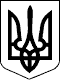 ОБУХІВСЬКА МІСЬКА РАДАКИЇВСЬКОЇ ОБЛАСТІВИКОНАВЧИЙ КОМІТЕТР О З П О Р Я Д Ж Е Н Н Я №169Від 13 квітня 2016 року                                                                   м. ОбухівПро організацію та проведення в місті Обухові призову громадян України на строкову військову службу                                                         в травні-червні 2016 року    	На виконання Указу Президента України від 29.03.2016 року №122/2016 “Про строки проведення чергових призовів, чергові призови громадян на строкову військову службу та звільнення в запас військовослужбовців у 2016 році”,  відповідно до Законів України “Про військовий обов’язок і військову службу”, “Про місцеве самоврядування в Україні”, та з метою забезпечення успішного проведення чергового призову громадян України на строкову військову службу в травні-червні 2016 року1.Провести в травні-червні 2016 року призов і відправку на строкову військову службу до лав Збройних Сил України та інших військових формувань громадян України чоловічої статі, які до дня відправки у військові частини досягли 20-ти років та старших осіб, які не досягли       27-річного віку і не мають права на звільнення або відстрочку, та громадян України старшого призовного віку, що втратили право на відстрочку від призову на строкову військову службу.2. Начальнику Обухівського відділу поліції  ГУ Національної поліції в Київській області за заявкою до військового комісаріату організовувати розшук, затримання і доставку громадян, які ухиляються від своєчасної явки на призов. В дні відправок призовників на обласний збірний пункт за заявкою військового комісаріату  виділяти наряд міліції для забезпечення громадського порядку.3. Керівникам підприємств, установ, організацій міста Обухів:3.1. надавати всебічну допомогу військовому комісаріату в організації чергового призову та відправки молодого поповнення на дійсну строкову військову службу; згідно з графіком (додаток 2);3.2. оповіщати призовників про їх виклик у військовий комісаріат і забезпечити своєчасне прибуття за цим викликом.       	4. Керівникам підприємств, установ, організацій та навчально-виховних закладів міста незалежно від підпорядкування і форм власності:4.1. звільнити призовників від роботи або навчання на час, необхідний для проходження медичної комісії;4.2. забезпечити своєчасне прибуття їх на призовну дільницю військового комісаріату;4.3. забезпечувати виділення автомобільного транспорту для перевезення призовників на контрольний медичний огляд на обласний збірний пункт в м. Київ, по графіку згідно з додатком 3.     	5. Контроль за виконанням цього розпорядження покласти на заступника міського голови Рогозу В. І.Міський голова                   	     (підпис)                            О. М. ЛевченкоДодаток  1до розпорядження   Обухівського міського головивід 13 квітня 2016 року  №169Г  Р  А  Ф  І  Кроботи міськрайонної призовної комісії№з\п                                      Найменування заходів                                   Дата1.	Одноденні інструкторсько-методичні збори з членами районної призовної комісії, лікарями-спеціалістами, технічними працівниками і особовим складом військового комісаріату 																   18.04.162.	Розгляд документів на призовників згідно списків по днях явки, та прийняття рішень.																	    05.05.1606.05.1610.05.1611.05.1612.05.1613.05.1616.05.1617.05.1618.05.1619.05.1620.05.1623.05.1624.05.1625.05.1626.05.1627.05.1630.05.1631.05.1601.06.1603.06.1606.06.1608.06.1610.06.1613.06.1614.06.1615.06.1617.06.1620.06.163.	Розгляд документів на призовників, які повернулись	з обстеження та лікування.																		        21.06.1622.06.1623.06.164.	Резервні дні роботи районної призовної комісії:											24.06.16											27.06.16      28.06.165.	Проведення аналізу роботи районної призовної комісії по призовниках, які повернутіз обласного збірного пункту, та яким обласна призовнакомісія не затвердила рішення районної призовної комісії. 												29.06.166.	Відміна рішень районної призовної комісії, які не затверджені 	обласною призовною комісією, та про призов у відношенніпризовників, які не відправлені до війська з різних причин. 												30.06.16Заступник міського голови, керуючий справамивиконавчого комітету 			(підпис)			В.І. РогозаДодаток 2до розпорядження   Обухівського міського головивід 13 квітня 2016 року  №169Графіквиділення технічних працівниківдля оформлення військово-облікових документівВАТ “Київський КПК”			 - 1 чол.  з 05.05.2016 по 16.05.2016.ВАТ Завод “Цегла Трипілля”		 - 1 чол.  з 17.05.2016 по 27.05.2016ВАТ «Обухівське»			 - 1 чол.  з 30.05.2016 по 15.06.2016Заступник міського голови, керуючий справамивиконавчого комітету 	                          (підпис)			В.І. РогозаДодаток  3до розпорядження   Обухівського міського головивід 13 квітня 2016 року  №169Список підприємств, які залучаються для виділення автомобільного транспорту на перевезення призовниківдо обласного збірного пункту в м.КиївТОВ СП “Деметра”        				- __________2016 – 40 чол.								- __________2016 – 40 чол.ЗАТ «Трипільський пакувальний комбінат»	- __________2016 – 40 чол.- __________2016 – 40 чол.ВАТ Завод “Цегла Трипілля”   			- __________2016 – 40 чол.- __________2016 – 40 чол.ВАТ “АЕРОК ОБУХІВ”          			- __________2016 – 40 чол.- __________2016 – 40 чол.ТОВ ПТФ “ЕКМІ”					- __________2016 – 40 чол.   __________2016 – 40 чол.Примітка: в зв’язку з тим, що графік відправок буде сформований  05.05.2016,  дата поїздки та кількість призовників будуть уточнюватись додатково.Заступник міського голови, керуючий справамивиконавчого комітету 			(підпис)			В.І. Рогоза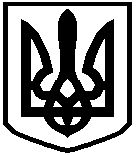 ОБУХІВСЬКА МІСЬКА РАДАКИЇВСЬКОЇ ОБЛАСТІВИКОНАВЧИЙ КОМІТЕТР О З П О Р Я Д Ж Е Н Н Я №170від 13 квітня 2016 року		                                                        місто Обухів                                              		Про проведення військово-професійної орієнтації молоді і попереднього відбору абітурієнтів до вищих військових навчальних закладів та військових навчальних підрозділів вищих навчальних закладів у м. Обухові на 2016 рікЗ метою забезпечення організованого відбору кандидатів з числа призовної молоді до вступу у вищі військові навчальні заклади у 2016 році, відповідно  статей 32, 42 Закону України “Про місцеве самоврядування в Україні”, Закону України "Про військовий обов'язок і військову службу", Положення про проходження громадянами України військової служби в Збройних Силах України, затвердженого Указом Президента України від 10.12.2008 № 1153 (із змінами), наказу Міністра оборони України від 05.06.2014 № 360 "Про затвердження Інструкції про організацію та проведення військово-професійної орієнтації молоді та прийому до вищих військових навчальних закладів та військових навчальних підрозділів вищих навчальних закладів":1. Затвердити план організації проведення відбору кандидатів для вступу до вищих військових навчальних закладів (надалі – ВВНЗ) та військових навчальних підрозділів вищих навчальних закладів (надалі – ВНП ВНЗ) громадян України з числа цивільної молоді у м. Обухів на 2016 рік (додаток 1).2. Районному військовому комісаріату у термін з 14 квітня по 30 травня 2016 року провести відбір кандидатів для вступу у вищі військові навчальні заклади у 2016 році.3. Управлянню освіти, відділу молоді, фізичної культури та спорту виконавчого комітету Обухівської міської ради  надавати допомогу районному військовому комісаріату у відборі кандидатів для навчання у вищих військових навчальних закладах.	4. Начальнику Обухівського відділу поліції  ГУ Національної поліції в Київській області, начальнику управління освіти виконавчого комітету Обухівської міської ради при отриманні запитів надавати інформацію в районний військовий комісаріат про спеціальну перевірку відомостей кандидатів для вступу у ВВНЗ, ВНП ВНЗ Міністерства оборони України та інших військових формувань.5. Військовому комісару Обухівського районного військового комісаріату спільно з представниками ВВНЗ, ВНП ВНЗ 19.04.2016 року провести інформування серед учнівської молоді та вчителів з предмету «Захист Вітчизни» щодо вступу у ВВНЗ, ВНП ВНЗ Міністерства оборони України та інших військових формувань.6. Контроль за виконанням цього розпорядження покласти на заступника міського голови Рогозу В. І.Міський голова 		(підпис)			О. М. ЛевченкоДодаток 1ПЛАНорганізації проведення відбору кандидатів для вступу до вищих військових навчальних закладів (надалі – ВВНЗ) та військових навчальних підрозділів вищих навчальних закладів (надалі – ВНП ВНЗ) громадян України з числа цивільної молоді у м. Обухів на 2016 рікЗаступник міського голови, керуючий справамивиконавчого комітету                                            (підпис)                                  В.І. РогозаВійськовий комісарОбухівського районного військового комісаріатупідполковник					(підпис)			Д.О. Клабуков № з/пЗаходи що плануютьсяТермін виконанняВиконавці1234І. Організаційні заходи.І. Організаційні заходи.І. Організаційні заходи.І. Організаційні заходи.1Провести інструкторсько-методичну нараду з викладачами предмету «Захист Вітчизни» навчальних закладів м. Обухів за участю представників ВВНЗ та ВНП ВНЗ.До 19 квітня 2016рокуОбухівський районний військовий комісаріат, управління освіти виконавчого комітету Обухівської міської ради, представники ВВНЗ2Забезпечити планове завдання на відбір кандидатів в ВВНЗ, ВНП ВНЗ до навчальних закладів.До 19 квітня 2016рокуОбухівський районний військовий комісаріатІІ. Організація та проведення військово-професійної орієнтації, відбір вступників до ВВНЗ та ВНП ВНЗ.ІІ. Організація та проведення військово-професійної орієнтації, відбір вступників до ВВНЗ та ВНП ВНЗ.ІІ. Організація та проведення військово-професійної орієнтації, відбір вступників до ВВНЗ та ВНП ВНЗ.ІІ. Організація та проведення військово-професійної орієнтації, відбір вступників до ВВНЗ та ВНП ВНЗ.3Розгорнути на базі Обухівського РВК центр (пункт) військово-професійної орієнтації та діагностики, забезпечити умови для проведення попередньої професійної діагностики вступників до ВВНЗ та ВНП ВНЗ.До 19 квітня 2016рокуОбухівський районний військовий комісаріат2Створити комісію для проведення попередньої професійної діагностики та відбору вступників з числа цивільної молоді.квітень –травень 2016рокуОбухівський районний військовий комісаріат3Провести військово-професійну орієнтацію молоді.До1 червня 2016 рокуКерівники навчальних закладів, викладачі предмету "Захист Вітчизни", представники ВВНЗ, Обухівський районний військовий комісарРозмістити на стенді (куточку) інформацію про умови вступу до вищих військових навчальних закладів із сайтів ВВНЗ, ВНП ВНЗ.До 19 квітня 2016 рокуКерівники навчальних закладів, викладачі предмету "Захист Вітчизни", Обухівський районний військовий комісар4Провести попередню професійну діагностикуДо 10 червня 2016 рокуОбухівський районний військовий комісар5Документи на відібраних кандидатів, оформлених згідно з правилами прийому, надати до ВВНЗ, ВНП ВНЗДо 20 червня 2016 рокуОбухівський районний військовий комісарІІІ. Контроль за виконанням завдань.ІІІ. Контроль за виконанням завдань.ІІІ. Контроль за виконанням завдань.ІІІ. Контроль за виконанням завдань.6Доповіді про підсумки відбору кандидатів у ВВНЗ, ВНП ВНЗ надавати Обухівським РВК до Київського ОВКщопонеділка до 31 серпня2016 рокуОбухівський районний військовий комісар